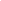 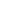 Commercial Photography Business PlanBusiness Plan For Fiscal Year 2019
[February 5, 2019]
[Mark M. Turner][mmturner@bing.com][216-591-0295][www.clickmarkturner.com]
[256 Parker Drive][Beachwood, OH 44122, USA]Index
Executive SummaryCompany OverviewProducts and ServicesExecution
Operational PlanFinancial PlanEXECUTIVE SUMMARY[Click Photography] offers top-class commercial photography services to small and medium-sized businesses to help increase the appeal of their products and boost their amount of sales. The photography industry has benefited a lot from the country’s improving economic conditions. The increasing demand for its service led to a $[10 billion] revenue in [2018] with an annual growth rate of [1.6]% over the course of [five] years. The industry is expected to grow in the coming years as the breakthroughs in photography technology continue.COMPANY OVERVIEWMission Statement[Click Photography] aims to be part of the success of small and medium-sized businesses by giving them high-quality commercial photography services.Philosophy[Click Photography] serves its clients with excellence and quality in mind. The company is committed to delivering quality services that exceed customer expectations.Vision[Click Photography] seeks to become one of the top three providers of commercial photography services in the state of [Ohio] in [five] years.OutlookThe digital photography market is expected to reach a value of $[110.79 billion] by [2021] at a CAGR of [6.1]%. Due to the advancement of social networking and photo sharing sites, the demand for digital photography is surging. The growing disposable income of the population has also helped in the industry’s growth. After the economic downturn, the commercial photography industry is seeing a rising market.Type of Industry: Photography IndustryBusiness Structure: Sole ProprietorshipOwnership: Sole Proprietorship, [Mark M. Turner]Start-Up SummaryThe cost for the start-up is $[60,000] which will be provided by the owner and will be used for supplies, rent, payroll, and business insurance.Management Team:Short- and Long-Term Goals and Milestones:PRODUCTS AND SERVICESProduct/Service Description[Click Photography] offers small and medium-sized companies commercial photography services such as product photography. Services rendered include photo direction, use of mobile studio, and image processing and preparation.Value PropositionClients will work with experts with more than [10] years of experience in commercial photography. They will be given expert guidance and high-quality customer service.Pricing StrategyThe company utilizes a pricing scheme that varies on the length and difficulty of each project. It will price its clients based on the resources used, the number of photographs to be distributed, and the intellectual property value of each photograph.Formula:Profit Margin   = 1- (Expenses/Net Sales)[Click Photography]Profit Margin     = 1 - ($168,000/$750,000)                             = 1-0.224                             = 0.78 or 78%EXECUTIONMarketing Plan[Click Photography] marketing plan revolves around creating a significant exposure online and establishing a strong presence in the platform. Social media platforms and the company website will be used to attract and retain valuable clients.Market ResearchSince the growth of disposable income per capita and increase in advertising expenditure, there has been an increasing demand for both portrait and commercial photography services around the globe.The company will target small businesses that have ongoing and regular needs for photography. These businesses prefer to work with smaller studios that prioritize them and understand their way of working.[Click Photography] also sets its eyes to medium-sized businesses. This segment, which once hired larger commercial studios, is now looking for smaller ones because of the changes in rates. These businesses usually have a higher volume of photography needs which are outsourced from medium to smaller studios.Marketing StrategyEstablishing a strong online reputation and presence is an essential factor for the success in commercial photography. Therefore, [Click Photography] will focus its marketing efforts on creating a strong image on the internet.The company will hire managers for both website and social media and create valuable content that will be uploaded on a regular basis. Contents such as blogs and articles will also be used and optimized to strengthen the website’s visibility and to attract and retain valuable customers. Several activities have already been started by the team to drive the marketing strategy forward. Below are their progress:Organizational Structure: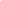 OPERATIONAL PLANLocation and FacilitiesProvide a sketch or blueprint of the facility.Provide photos or images of the location/facility.Tools and Equipment ChecklistIT InfrastructureListed below are [Click Photography’s] IT Infrastructure.FINANCIAL PLAN AssumptionsThe financial forecast is based on the trends of various industries that affect the photography industry directly. Economic performances were also considered upon the formulation of these forecasts. Most of the company’s expenses will be on maintenance, supplies, business insurance, rent, payroll, and marketing activities.Monthly ExpenseThe chart below shows the company’s projected monthly expenses for [2019].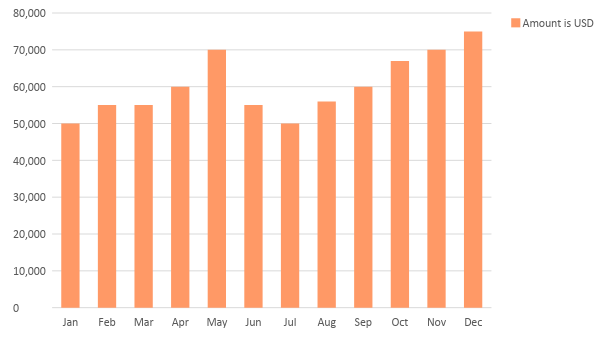 Monthly RevenueThe chart below shows the company’s projected monthly revenue for [2019].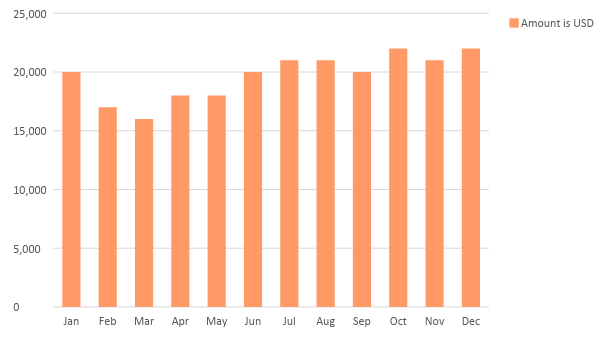 Business FinancingThe business is funded solely by the proprietor to the amount of $[60,000]. Majority of the funds will be spent on business insurance, supplies, maintenance, payroll, rent, and marketing initiatives.StatementsStart-Up FundingStart-Up FundingStart-Up Expenses$20,000Start-Up Assets$40,000Total Funding Required$60,000AssetsNon-Cash Assets from Start-Up$10,000Cash Requirements from Start-up$15,000Additional Cash Raised$10,000Cash Balance on Starting Date$5,000Total Assets$40,000CapitalPlanned InvestmentOwner$60,000Other$0Additional Investment Requirement$0Total Planned Investment$60,000Loss at Start-Up (Start-Up Expenses)-$20,000Total Capital$40,000Liabilities$0Total Capital and Liabilities$40,000Start-UpStart-UpRequirementsStart-Up ExpensesRent - 5 Months$7,500Advertising$3,000Legal Fees$3,000Staff Training$5,000Insurance$1,500Other$0Total Start-Up Expenses$20,000Start-Up AssetsCash Required$15,000Start-Up Inventory$10,000Other Current Assets$5,000Long-Term Assets$10,000Total Assets$40,000Total Requirements (Total Start-Up Expenses + Total Assets)$60,000Management TeamRole/FunctionSkills[Christopher C. Labat]Business ManagerPhotography, Marketing, Business Management, and CommunicationShort-Term GoalsMilestonesObtain the necessary tools and equipmentBought essential tools such as lenses, backdrops, tripod, camera bag, and lightingHire a business managerHiring completed last [December 1, 2018]Long-Term GoalsMilestonesAcquire [35]% of market share within [5] yearsBuilt a solid marketing plan, hired and trained a highly-skilled employee, and built a strong portfolioObtain more than [5,000] followers on Instagram and on the brand website within 18 monthsWill set up a website and social media accounts and will start uploading valuable content as soon as possible.SWOT AnalysisStrengthsWeaknessesOpportunitiesThreats[Click Photography]Superior customer servicesHigh-quality outputExperienced photographersHas a small teamIs able to handle only a few clients More demands for quality photos and contents due to the current digital marketing trends Market segments that prefer smaller photography studiosEstablished small and medium-sized photography studiosStudios with more capability to handle large amounts of clients[Global Studios]Established photography studioWide network of clientsExpensiveDoes not prioritize small scale businessesAn improving economy and trends in the digital marketing industryPhotographers who offer less for their servicesAn increasing cost of running the business[Brenna Photos]Experienced photographersLess expensive for the quality they produceSmall teamLimited cash for executionMore and more small scale businesses are looking for less expensive photo studiosBigger and more established competitorsMarketing StrategyActivitiesTimelineSuccess CriteriaWebsite setupA web developer/designer has already been hired to set up the websiteJanuary 25, 2019The website will be ready to go live by the end of [February].Content creationOne of the employees has already created five articles to be uploaded on the websiteMarch 1, 2019Optimized contents will be uploaded regularly on the company’s website.Social media marketingThe team has started creating contents for Instagram, Facebook, and PinterestMarch 12, 2019Increase followers across all platforms by [15]% by the end of the first half of the year.SoftwareQuantityAdobe Lightroom3Adobe Photoshop3HardwareQuantitySLR Camera3Tripod3Reflectors4InfrastructureExisting (Y/N)DescriptionWebsiteNHas yet to have a company website.Editing softwareYUsed to enhance the quality of the photos.Profit and Loss ProjectionProfit and Loss ProjectionProfit and Loss ProjectionProfit and Loss ProjectionFY2019FY2020FY2021Sales$750,000.00$800,000.00$820,000.00Direct Cost of Sale$190,000.00$210,000.00$250,000.00Other Cost of Sale$10,000.00$15,000.00$18,000.00Total Cost of Goods Sold or COGS (Sales - Direct Cost of Sale - Other Cost of Sale)$550,000.00$575,000.00$552,000.00Gross Profit (Sales-Total Cost of Goods Sold)$200,000.00$225,000.00$268,000.00Gross Margin % (Gross Profit/Sales)26.67%28.13%32.68%Operating ExpensesRent$30,000.00$30,000.00$40,000.00Insurance$12,000.00$12,000.00$12,000.00Utilities$15,000.00$20,000.00$25,000.00Salary (Including Tax)$100,000.00$100,000.00$110,000.00Maintenance & Supplies$11,000.00$13,000.00$15,000.00Total Operating Expenses$168,000.00$175,000.00$202,000.00EBITDA (Total Cost of Sale-Total Operating Expenses)$382,000.00$400,000.00$350,000.00Depreciation$9,000.00$9,000.00$9,000.00Interest Expense$0.00$0.00$0.00Taxes Paid$10,000.00$10,000.00$10,000.00Net Profit (Gross Profit - Operating Expenses - Taxes - Interest)$22,000.00$40,000.00$56,000.00Balance Sheet ProjectionBalance Sheet ProjectionBalance Sheet ProjectionBalance Sheet ProjectionFY2019FY2020FY2021Cash$160,000.00$180,000.00$200,000.00Accounts Receivable$50,000.00$60,000.00$70,000.00Inventory$25,000.00$35,000.00$45,000.00Other Current Assets$10,000.00$10,000.00$10,000.00Total Current Assets$245,000.00$285,000.00$325,000.00Long-Term Assets$20,000.00$20,000.00$20,000.00Accumulated Depreciation$9,000.00$9,000.00$9,000.00Total Long-Term Assets (Long-Term Assets-Accumulated Depreciation)$11,000.00$11,000.00$11,000.00Total Assets (Total Current Assets + Total Long-Term Assets)$256,000.00$296,000.00$336,000.00Accounts Payable$30,000.00$40,000.00$40,000.00Notes Payable$7,000.00$7,000.00$7,000.00Other$11,000.00$13,000.00$15,000.00Total Liabilities$48,000.00$60,000.00$62,000.00Paid-in Capital$60,000.00$20,000.00$20,000.00Retained Earnings$200,000.00$225,000.00$268,000.00Total Owner's Equity (Total Assets - Total Liabilities)$208,000.00$236,000.00$274,000.00Total Liabilities & Equity (Total Liabilities/Total Owner's Equity)23.08%25.42%22.63%Cash Flow ProjectionCash Flow ProjectionCash Flow ProjectionCash Flow ProjectionFY2019FY2020FY2021Operating Cash Beginning$160,000.00$180,000.00$200,000.00Sources of Cash$25,000.00$25,000.00$30,000.00Receivables$11,000.00$13,000.00$15,000.00Sales$80,000.00$80,000.00$90,000.00Others$10,000.00$10,000.00$10,000.00Total Cash$286,000.00$308,000.00$345,000.00ExpendituresRent$30,000.00$30,000.00$40,000.00Insurance$12,000.00$12,000.00$12,000.00Utilities$15,000.00$20,000.00$25,000.00Salary (Including Tax)$100,000.00$100,000.00$110,000.00Maintenance & Supplies$11,000.00$13,000.00$15,000.00Total Expenditures$168,000.00$175,000.00$202,000.00Net Income/Loss (Total Cash - Total Expenditures)$118,000.00$133,000.00$143,000.00